                       МКОУ «Краснопартизанская СОШ»                                 АДМИНИСТРАЦИИ           МУНИЦИПАЛЬНОГО РАЙОНА «СЕРГОКАЛИНСКИЙ РАЙОН»        	                      РЕСПУБЛИКИ ДАГЕСТАН                         Село Краснопартизанск Сергокалинский район, 368510,                                                 тел/факс:                           ОКПО 25135356, ОГРН 1030502332860ИНН/КПП 0527002980/052701001«Согласовано»                                                                                                                             «Утверждаю»Нач.УО Сергокалинского района                                                    Дир МКОУ «Краснопартизанская СОШ»_________  Исаева Х.Н.                                                                 ______________    А.М.Магомедов«30» августа 2017 г                                                                                                   «30» августа 2017 г  Годовой календарный учебный график на 2017-2018 уч год.Начало учебного года – 01.09.2017 г.Окончание учебного года: 1, 9, 11 классы – 25.05.18 г.  – 2-8, 10 классы – 31.05.18 г.Начало учебных занятий: в осенне- весенный периоды      8.00, в зимнее время –                           8.30.  Внеурочная деятельность:   1 класс- 12.30                                                      2-3 классы – 13.20   Перерыв между основными занятиями и внеурочной деятельностью составляет 20 минут для приема горячей пищи. Кружковых занятий  -           14.00Окончание учебных занятий:  13.55внеурочная деятельность: 1 класс – 13.00    2-3 классы 14-00. Кружковых занятий – 17.00Сменность занятий : 1 смена.Продолжительность учебного года:  1 класс – 33 недель; 2-8, 10 классы – 35 недель,
9, 11 классы – 34 недели.Режим работы школы: 1 класс– 5дневная учебная неделя, 2-11 классы – 6 дневная учебная неделя.Регламентирование образовательного процесса на учебный год: Продолжительность учебных занятий по четвертям Продолжительность каникулярных дней в течении учебного года Осенние с 01.11.2017 г по 09.11.2017 г всего 10 дней,Зимние  с 31.12.2017 г по т 09.01.2018 г , всего 10 дней, Весенние с 22.03.2018 г по 31.03.2018 г , всего 10 дней, летние с 01.06.2018 г по 31.08.2018 г всего 92 дня.Продолжительность уроков 1 класс 1 четверть –  3 урока по 35 мин, 2-4 четверти 4 урока по 45 мин ( один день 5 уроков)2-11 классы – 45 минут.Динамическая пауза – после 3 урока. Дни здоровья – 31.10.2017 г ( осенняя  экскурсия)  ,  30.04.2018 г( весенняя экскурсия).Проведение промежуточной аттестации в переводных классах.Проведение промежуточной аттестации в переводных классах (2-8, 10) в форме административных контрольных работ в течении мая без прекращения образовательного процесса в соответствии с Уставом и решением педагогического совета школы.Проведение государственной (итоговой аттестации) в 9, 11 классах.Сроки проведения государственной (итоговой) аттестации обучающихся устанавливаются Министерством образования и науки РФ (11 кл) и Министерством образования и науки РД ( 9 кл)Торжественные мероприятия, посвященные окончанию учебного года, проводятся: 1, 9, 11 классы – 25 мая 2018 года, 2-8 и 10 классы – 31 мая 2018 годаПроведение выпускных вечеров в 9, 11 классах до 25 июня 2018 года.1 четверть01.09.1701.11.20179 недель2 четверть11.11.201730.12.20177 недель3 четверть09.01.201821.03.201810 недель4 четверть01.04.201831.05.20189 недель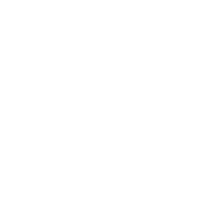 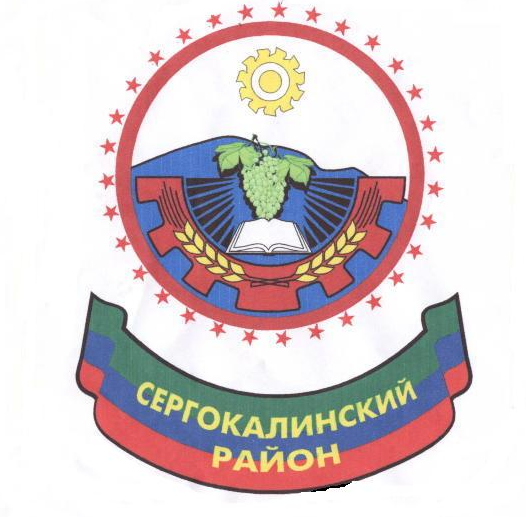 